.Start In Cape Position, Men's and Ladies same stepsIntro: 32 Counts(1 - 8) Step Lock, Shuffle Forward, Step Lock, Shuffle Forward(9 - 16) (Slight Diagonals) Forward, Touch, Back, Touch, Back, Touch, Forward, Brush(17 - 24) Cross Rock, Replace, Side Shuffle, Cross Rock, Replace, Side Shuffle(25-32) Forward Cross, Point, Forward Cross, Point, Step Half, Step HalfHands - Step 5 - Drop Right Hands, Raise Left ArmsStep 8 - Reconnect Right Hands in Cape Position.TAGS: 4 count tag at end of repetitions 2, 5 and 8Rocking ChairOPTION:Dance will work without tags, but fits the music better with them.Keepin' It CountryE-Mail keepinitcountry@optimum.netWebsite: www.keepinitcountrydancin.comMy Baby's Train (P)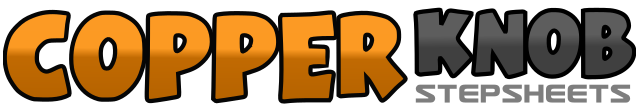 .......Count:32Wall:0Level:Beginner Partner.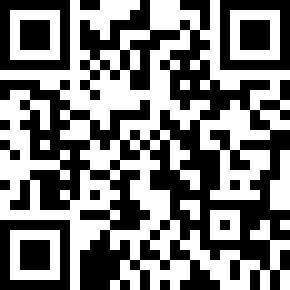 Choreographer:Marc Abramson (USA) & Kathy Kircher (USA) - January 2021Marc Abramson (USA) & Kathy Kircher (USA) - January 2021Marc Abramson (USA) & Kathy Kircher (USA) - January 2021Marc Abramson (USA) & Kathy Kircher (USA) - January 2021Marc Abramson (USA) & Kathy Kircher (USA) - January 2021.Music:Morning Train (Nine to Five) - Sheena EastonMorning Train (Nine to Five) - Sheena EastonMorning Train (Nine to Five) - Sheena EastonMorning Train (Nine to Five) - Sheena EastonMorning Train (Nine to Five) - Sheena Easton........1, 2Step R forward, Lock L behind3&4Shuffle forward R, L, R5,6Step L forward, Lock R behind7&8Shuffle forward L, R, L1, 2Step R forward, Touch L next to R3, 4Step L back, Touch R next to L5, 6Step back R, Touch L next to R7, 8Step forward L, Brush R1,2Cross R over L, Recover on L3&4Step side R, Step L together, Step side R5-6Cross L over R, Recover on R7&8Step side L, Step R together, Step side L1,2Cross R over L, Point L out to side3,4Cross L over R, Point R out to side5-6Step forward R, ½ turn pivot L7-8Step forward R, ½ turn pivot L1,2,3,4Rock forward R, Recover L, Rock back R, Recover L